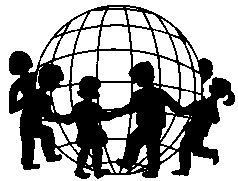 OMEP Organisation Mondiale pour l´Éducation PrésoclaireWorld Organization for Early Childhood EducationOrganización Mundial para Czech Republic National CommitteeČeský výbor světové organizace pro předškolní výchovuZÁPIS Z ČLENSKÉ SCHŮZE 31. března 2023 v Národním Pedagogickém muzeu a knihovně J. A. KomenskéhoValdštejnská 161/20, Praha 1PROGRAM:Přítomné přivítala předsedkyně PhDr. Dana Moravcová, Ph.D. a seznámila je s programem.Byla jednohlasně schválená výroční zpráva za rok 2022, se kterou seznámila předsedkyně (viz příloha)Byla schválena zpráva o hospodaření za rok 2022, kterou přednesla Mgr. Jana Vaníčková (viz příloha). Ta ukončila činnost pokladníka a účetní Českého výboru OMEP k 31.12.2022. Od 1.1. 2023 vede účetnictví za úplatu paní Veronika Dubská.Byla schválená zpráva revizní komise 2022, kterou přednesla Mgr. Jana Prekopová.S plánem činnosti pro rok 2023 seznámila přítomné předsedkyně Českého výboru OMEP PhDr. Dana Moravcová, Ph.D. a ten byl následně jednomyslně schválený (viz příloha).Předsedkyně navrhla navýšení čl. příspěvku na 400,- Kč, ten byl jednomyslně schválený. Mgr. Petra Vystrčilová, Ph.D. informovala přítomné o výsledcích evropského projektu o předškolním vzdělávání pro udržitelný rozvoj (viz prezentace na webových stránkách OMEP). Hlavním záměrem projektu je vytvořit online kurz pro učitele MŠ v aplikaci edChild. Diskutován byl anglický jazyk, ve kterém je aplikace vytvořena. S hlavními zjištěními z Výroční zprávy 2021/2022 ČŠI v oblasti předškolního vzdělávání seznámila PhDr. Irena Borkovcová, MBA. (ČŠI).Problematice dětí se speciálními vzdělávacími potřebami se věnovala Mgr. Nikola Krejčová (NPI ČR). Prezentace bude vyvěšena na webových stránkách OMEP.Aktuální informace z aktualizace RVP PV, pedagogické diagnostiky a nadaných dětí přinesla Mgr. Hana Splavcová, Ph.D. (NPI ČR). Současně informovala o aktualizaci tzv. Desatera pro rodiče.Další aktuální informace z MŠMT přinesla Mgr. Ivana Blažková (MŠMT).Členskou schůzi uzavřela usnesením předsedkyně Českého výboru OMEP PhDr. Dana Moravcová, Ph.D. . Usnesení členské schůze:Členská schůze schválila zprávu o činnosti za rok 2022Členská schůze schválila plán činnosti na rok 2023Členská schůze schválila zprávu o hospodaření za rok 2022Členská schůze schválila zprávu revizní komise 2022            Členská schůze schválila navýšení členského příspěvku na částku 400,- Kč od  roku 2024Zapsala: Zora Syslová